Ogłoszenie wyników konkursu:
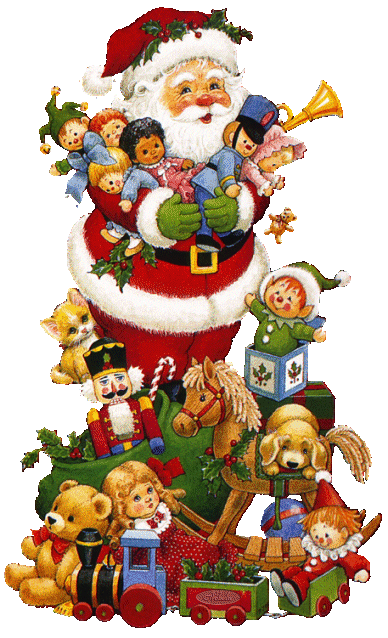 „Tradycje bożonarodzeniowe – Święty Mikołaj – ozdoba świąteczna” 
Kategoria wiekowa: szkoła podstawowa: klasy I – III 
I miejsce - Weronika RogackaII miejsce - Zofia PierwołaIII miejsce - Julia WiktorKategoria wiekowa: szkoła podstawowa: klasy IV – VIII  oraz gimnazjumI miejsce - Kacper Trociński II miejsce - Weronika Janecka  III miejsce - Irmina Kowalska
Wszystkim uczestnikom serdecznie dziękujemy a laureatom gratulujemy.
Rozdanie nagród i dyplomów odbędzie się 
18 grudnia (wtorek) o godz. 17.00
w sali nr 23 (świetlica) w CZP 1 ul. Zawiszy Czarnego 39

Wystawę prac konkursowych można oglądać do 7 stycznia 2019 r.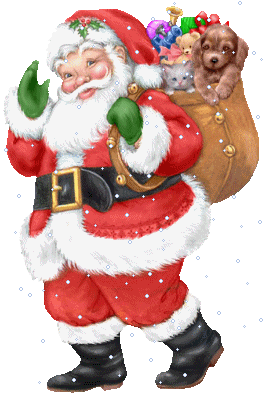 